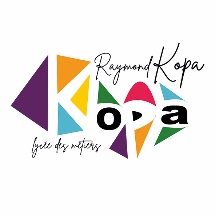 Information aux parents sur les traitements des données personnelles pour l’inscription dans l’établissement scolaireLes données personnelles collectées pour le dossier d’inscription papier sont nécessaires aux fins d’inscription de votre enfant auprès du lycée Raymond Kopa.Les informations recueillies sont limitées aux seules données strictement nécessaires et font l’objet de différents traitements mis en œuvre dans le cadre de la mission d’intérêt public de l’Éducation nationale au sens de l’article 6 du règlement général (UE) 2016/679 du Parlement européen et du Conseil du 27 avril 2016 sur la protection des données (RGPD) :La gestion de l’inscription dans l’établissement ;La gestion administrative et financière ;Le suivi de la scolarité, y compris lié à des scolarisations particulières, l’orientation et l’affectation ;La gestion des examens ;La gestion des activités scolaires et extra scolaires (listes de classes, de groupes, …) ;L’utilisation d’outils de travail informatisés (Environnement numérique de travail, tablettes, …) ;La gestion de la restauration, de l’internat et des services annexes (contrôle d’accès)L’ensemble de ces traitements est nécessaire à l'exécution du contrat de scolarisation de votre enfant dans notre établissement.Le responsable des traitements est le chef d’établissement, Monsieur Vizier, pour les traitements réalisés au sein de l’établissement.Certains traitements comme la scolarisation des élèves en situation de handicap, la gestion de l’affectation en fonction des spécificités territoriales, le suivi de la scolarité (téléservices d’inscription, livret scolaire numérique, affectation), ou encore la gestion des examens … sont sous la responsabilité du ministère de l’éducation nationale, du recteur d’académie ou du directeur académique des services de l'Éducation nationale par délégation.Vos informations personnelles sont conservées de façon sécurisée dans un cadre de confiance pendant la durée réglementée et strictement nécessaire aux traitements (Référence BOEN N° 24 du 16 juin 2005).L'accès à vos données personnelles est strictement limité à :L’établissement d'affectation de votre enfant ;Les services académiques du rectorat de l’académie de Reims ;La collectivité territoriale (Région Grand Est) en charge de l’établissement ;En application du règlement (UE) 2016/679 du Parlement européen et du Conseil du 27 avril 2016 relatif à la protection des personnes physiques à l’égard du traitement des données à caractère personnel et à la libre circulation de ces données, chapitre III, vous disposez d’un droit d’accès, de rectification, d’effacement, de limitation, d’opposition au traitement et de portabilité de vos données.Vous pouvez exercer ces droits auprès du responsable du traitement ou de son délégué à la protection des données. Pour toute question concernant le traitement de vos données personnelles, vous pouvez contacter le délégué académique à la protection des données :Par voie postale : Rectorat de l’académie de Reims, Délégué à la protection des données, 1 rue Navier, 51082 Reims CedexPar courriel : dpd@ac-reims.frOu directement par notre site Internet : www.ac-reims.fr rubrique contact / contacter le délégué à la protection des donnéesSi vous estimez, après nous avoir contactés, que vos droits sur vos données ne sont pas respectés, vous pouvez adresser une réclamation (plainte) à la Commission Nationale de l’Informatique et des Libertés (CNIL) : 3 place Fontenoy – TSA 80715 – 75334 Paris Cedex 07 ou par Internet www.cnil.fr 